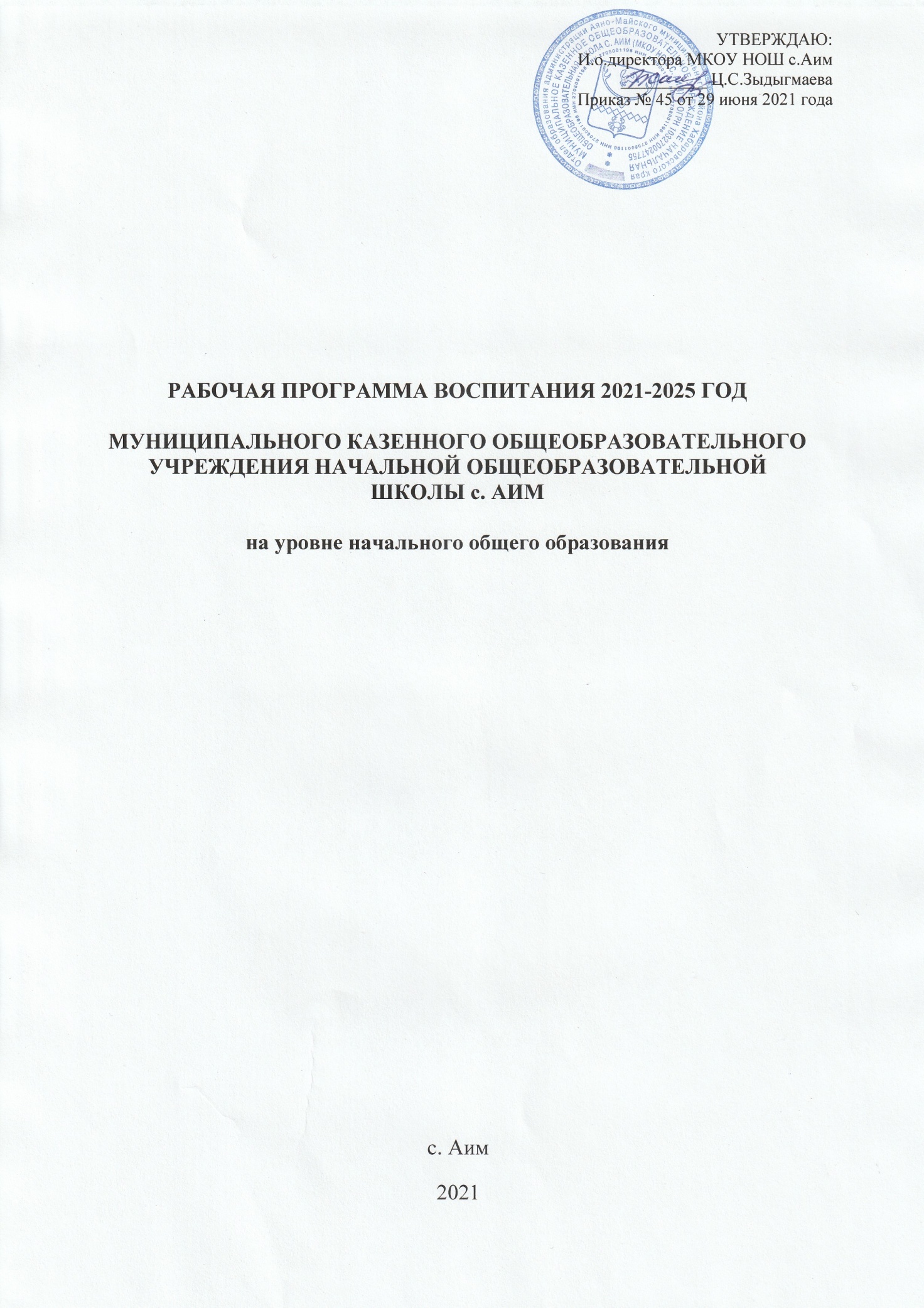 ПОЯСНИТЕЛЬНАЯ ЗАПИСКАРабочая программа воспитания МКОУ НОШ с. Аим (далее - Программа) разработана в соответствии с нормативно-правовыми документами:Стратегия развития воспитания в Российской Федерации на период до 2025 года, утвержденная распоряжением Правительства РФ 29 мая 2015 г. № 996-р;методическая рекомендация «Примерная программа воспитания», утвержденная 02.06.2020 г. на заседании Федерального учебно-методического объединения по общему образованию с Федеральными государственными образовательными стандартами (далее - ФГОС) общего образования;Приказ «О внесении изменений в некоторые федеральные государственные образовательные стандарты общего образования по вопросам воспитания обучающихся» (Минпросвещения России, 2020, №172);муниципальная программа воспитания и социализации обучающихся общеобразовательных организаций, расположенных Аяно-Майского муниципального района, на 2021 – 2025 годы.Рабочая программа воспитания является обязательной частью Основной образовательной программы начального общего образования МКОУ НОШ с. Аим. Программа направлена на решение проблем гармоничного вхождения обучающихся в социальный мир и налаживания ответственных взаимоотношений с окружающими их людьми. Ожидаемый результат: приобщение обучающихся к российским традиционным духовным ценностям, правилам и нормам поведения в российском обществе. Данная рабочая программа показывает, каким образом классные руководители реализовывают воспитательный потенциал их совместной с обучающимися деятельности, и тем самым сделать школу воспитывающей организацией. В центре Программы в соответствии с ФГОС находится личностное развитие обучающихся, формирование у них системных знаний о различных аспектах развития России и мира. Программа воспитания — это не перечень обязательных для школы мероприятий, а описание системы возможных форм и методов работы с обучающимися.Программа воспитания включает четыре основных раздела:1. Раздел «Особенности организуемого в школе воспитательного процесса», в котором кратко описана специфика деятельности школы в сфере воспитания: информация о специфике расположения школы, особенностях ее социального окружения, значимых партнерах школы, особенностях контингента обучающихся, оригинальных воспитательных находках школы, а также важных для школы принципах и традициях воспитания. 2. Раздел «Цель и задачи воспитания», где на основе базовых общественных ценностей формулируется цель воспитания и задачи, которые школе предстоит решать для достижения цели. 3. Раздел «Виды, формы и содержание деятельности», в котором школа показывает, каким образом будет осуществляться достижение поставленных цели и задач воспитания. Данный раздел состоит из нескольких инвариантных и вариативных модулей, каждый из которых ориентирован на одну из поставленных школой задач воспитания и соответствует одному из направлений воспитательной работы школы.Инвариантными модулями здесь являются: «Классное руководство», «Курсы внеурочной деятельности и дополнительного образования», «Школьный урок», «Самоуправление», «Работа с родителями». «Вариативные модули: «Ключевые общешкольные дела», «Экскурсии, походы», «Безопасность жизнедеятельности (пожарная безопасность, дорожная безопасность, информационная безопасность, профилактика экстремизма и терроризма, профилактика распространения инфекционных заболеваний». Модули в Программе воспитания располагаются в соответствии с их значимостью в системе воспитательной работы школы. Деятельность педагогических работников школы в рамках комплекса модулей направлена на достижение результатов освоения Основной образовательной программы начального общего образования.4. Раздел «Основные направления самоанализа воспитательной работы», в котором показано, каким образом в школе осуществляется самоанализ организуемой в ней воспитательной работы. К Программе воспитания прилагается ежегодный календарный план воспитательной работы. Программа воспитания не является инструментом воспитания: обучающегося воспитывает не документ, а педагогический работник - своими действиями, словами, отношениями. Программа позволяет педагогическим работникам начальной школы скоординировать свои усилия, направленные на воспитание младших школьников.РАЗДЕЛ I. «ОСОБЕННОСТИ ОРГАНИЗУЕМОГО В ШКОЛЕ ВОСПИТАТЕЛЬНОГО ПРОЦЕССА».Специфика расположения школы. Здание МКОУ НОШ с. Аим расположено по адресу: Хабаровский край, Аяно-Майский район, с. Аим, ул. 40 лет Победы, 4.Природно - климатические особенности: село Аим является одним из самых отдаленных поселений Аяно-Майского района Хабаровского края. Климат-резко-континентальный, суровый, неоднородный. Зима морозная, снежная, с устойчивым снежным покровом, что позволяет уделять внимание зимним видам спорта. Лето в Аиме теплое, умеренно влажное, с преобладанием переменной ясной погоды. Летние месяцы позволяют организовывать летние лагеря с дневным пребыванием детей. Особенности социального окружения. Уникальность расположения школы состоит в том, что здание расположено на одной улице с ДОУ «Родничок», с сельским Домом культуры, с сельской библиотека, музей села Аим, ФАП, МУК «Коммунальник» и администрация. Они - значимые партнеры школы, с которыми заключены договора о сотрудничестве. Из-за труднодоступности и из-за отдаленности от районного центра с. Аян обучающиеся не имеют возможности выезжать за пределы села Аим, и данное сотрудничество играет огромную роль в ознакомлении с внешним миром.Особенности контингента учащихся. Из-за малочисленности обучающихся школа работает в статусе «малокомплектная». В 1 - 4 классах обучаются 18 детей. Рассмотрев социальный паспорт семей школы, можно сделать следующий вывод: национальный состав - 100% - эвенки; социальный статус семей: из 13 семей 10 семей (76,9%)– малоимущие; многодетных семей – 8 (61,5%), одна семья-опекун. Из 22 родителей имеют средне-специальное образование 5 (22,7%) человек, среднее образование – 12 (54,5%) человек, основное общее образование – 5(22,7%). 17 (77,27) родителей трудоустроены, 5 (22,7%) - безработные. В социальном заказе родители ставят на первое место план обеспечение социальной адаптации, развитие индивидуальных способностей детей. Отсутствуют обучающиеся с неблагополучным и дивиантным поведением, на внутришкольном учете и на учете ПДН не состоят.Качественный педагогический состав: Борисова Е.Н.- учитель I квалификационной категории, классный руководитель 1-3 класса-комплекта, образование-средне-специальное, педстаж -19 лет; Зыдыгмаева Ц.С.- классный руководитель 2-4 класса-комплекта, образование высшее, педстаж 27 лет; Борисова В.Е. – учитель I квалификационной категории, воспитатель ГПД, образование-средне-специальное, педстаж -39 лет.Ежегодно разрабатываются рабочие программы по курсам внеурочной деятельности и ПДО. Классные руководители – стажисты с большим опытом педагогической практики с хорошим уровнем творческой активности и профессиональной инициативы Оригинальные воспитательные находки школы: 1) стержнем годового цикла являются ключевые общешкольные дела; 2) модель сотрудничества с родителями обучающихся, построенная на установлении конструктивных отношений и целенаправленной организации совместной деятельности по развитию школьного уклада; 3) практический день как форма организации целенаправленной системной работы по развитию проектной деятельности школьников, позволяет интегрировать содержание урочной и внеурочной деятельности; 4) обеспечение 100% - ного охвата внеурочной деятельностью обучающихся. Принципы взаимодействия педагогов, школьников и их родителей, на которых основывается процесс воспитания в школе: − неукоснительное соблюдение законности и прав семьи и ребенка, соблюдения конфиденциальности информации о ребенке и семье, приоритета безопасности ребенка при нахождении в образовательной организации; − ориентир на создание в школе психологически комфортной среды для каждого ребенка и взрослого; − реализация процесса воспитания через создание в школе детско-взрослых общностей, которые объединяют детей и педагогов яркими и содержательными событиями; − организация основных совместных дел школьников, педагогов и родителей как предмета совместной заботы и взрослых, и детей; − системность, целесообразность и нешаблонность воспитания как условия его эффективности. Основные традиции воспитания в школе − стержень годового цикла воспитательной работы школы - ключевые общешкольные дела, через которые осуществляется интеграция воспитательных усилий педагогов; − важная составляющая каждого ключевого дела и большинства совместных дел педагогов и школьников - коллективная разработка, коллективное планирование, коллективное проведение и коллективный анализ их результатов; − отсутствие соревновательности между классами в проведении общешкольных дел, поощрение конструктивного разновозрастного взаимодействия школьников, их социальной активности.Раздел II.Цель и задачи воспитания на уровне начального общего образованияСовременный национальный воспитательный идеал – это высоконравственный, творческий, компетентный гражданин России, принимающий судьбу Отечества как свою личную, осознающий ответственность за настоящее и будущее своей страны, укорененный в духовных и культурных традициях многонационального народа Российской Федерации. Базовые ценности нашего общества - семья, труд, отечество, природа, мир, знания, культура, здоровье, человек).Цель воспитания в школе исходит из воспитательного идеала, а также основывается на базовых для нашего общества ценностях.Цель воспитания в школе:- усвоение школьниками социально значимых знаний;- развитие их социально значимых отношений;- приобретение обучающимися опыта осуществления социально значимых дел.Приоритеты в воспитании младших школьниковЦелевой приоритет: создание благоприятных условий для усвоения обучающимися социально значимых знаний – знаний основных норм и традиций того общества, в котором они живут. Наиболее важные нормы и традиции на уровне НOO: -быть любящим, послушным и отзывчивым; уважать старших и заботиться о младших членах семьи; - быть трудолюбивым; -знать и любить свою Родину; -беречь и охранять природу; -проявлять миролюбие; -стремиться узнавать что-то новое, проявлять любознательность, ценить знания; -быть вежливым и опрятным, скромным и приветливым; -соблюдать правила личной гигиены, режим дня, вести здоровый образ жизни; -уметь сопереживать, проявлять сострадание к попавшим в беду; стремиться устанавливать хорошие отношения; уметь прощать обиды, защищать слабых; быть уверенным в себе, открытым и общительным; Знание обучающимся младших классов данных социальных норм и традиций, понимание важности следования им имеет особое значение для обучающегося этого возраста, поскольку это облегчает его вхождение в широкий социальный мир, в открывающуюся ему систему общественных отношений. Задачи воспитания:- реализовывать воспитательные возможности общешкольных ключевых дел;- реализовывать потенциал классного руководства в воспитании, поддерживать активное участие классных сообществ в жизни школы;- вовлекать обучающихся в школьные кружки, работающие по школьным программам внеурочной деятельности, реализовывать их воспитательные возможности;- использовать в воспитании обучающихся возможности школьного урока, поддерживать использование на уроках интерактивных форм занятий с обучающимися; - инициировать и поддерживать ученическое самоуправление – как на уровне школы, так и на уровне классных сообществ; - организовывать для обучающихся экскурсии и походы и реализовывать их воспитательный потенциал;- организовать работу с семьями обучающихся, их родителями или законными представителями, направленную на совместное решение проблем личностного развития обучающихся.Планомерная реализация поставленных задач позволяет организовать в школе интересную и событийно насыщенную жизнь обучающихся и педагогических работников, что станет эффективным способом профилактики антисоциального поведения обучающихся.РАЗДЕЛ III. «ВИДЫ, ФОРМЫ И СОДЕРЖАНИЕ ДЕЯТЕЛЬНОСТИ» Практическая реализация цели и задач воспитания осуществляется в рамках следующих направлений воспитательной работы школы. Каждое из них представлено в соответствующем модуле. 3.1. ИНВАРИАТИВНЫЕ МОДУЛИ3.1.1. Модуль «Классное руководство»Осуществляя работу с классом, классный руководитель:  - организует работу с коллективом класса; - индивидуальную работу с учащимися вверенного ему класса; - работу с учителями, преподающими в данном классе; - работу с родителями учащихся или их законными представителями.Виды и формы деятельностиРабота с классным коллективом:- инициирование и поддержка участия класса в общешкольных ключевых делах, оказание необходимой помощи детям в их подготовке, проведении и анализе;- организация интересных и полезных для личностного развития ребенка совместных дел с учащимися вверенного ему класса; - проведение классных часов; - сплочение коллектива класса через: игры и тренинги на сплочение и командообразование; -однодневные походы и экскурсии, регулярные внутриклассные «огоньки» и вечера;- выработка совместно со школьниками законов класса.Индивидуальная работа с учащимися:- изучение особенностей личностного развития учащихся класса через наблюдение за их поведением в повседневной жизни, в специально создаваемых педагогических ситуациях, в играх; - поддержка ребенка в решении важных для него жизненных проблем; - индивидуальная работа со школьниками класса, направленная на заполнение ими личных портфолио, - коррекция поведения ребенка через частные беседы с ним, его родителями или законными представителями, с другими учащимися класса.Работа с родителями учащихся или их законными представителями:- регулярное информирование родителей о школьных успехах и проблемах их детей, о жизни класса в целом; - помощь родителям младших школьников или их законным представителям в регулировании отношений между ними, администрацией школы и учителями-предметниками; - организация родительских собраний, происходящих в режиме обсуждения наиболее острых проблем обучения и воспитания младших школьников; - создание и организация работы родительских комитетов классов, участвующих в управлении образовательной организацией и решении вопросов воспитания и обучения их детей;- организация на базе класса семейных праздников, конкурсов, соревнований, направленных на сплочение семьи и школы;3.1.2. Модуль «Курсы внеурочной деятельности и дополнительное образование»Воспитание на занятиях школьных курсов внеурочной деятельности и дополнительного образования осуществляется преимущественно через следующие виды и формы деятельности.Виды и формы деятельности:- вовлечение младших школьников в интересную и полезную для них деятельность; - формирование в кружках и секциях; - создание традиций, задающих их членам определенные социально значимые формы поведения;Реализация воспитательного потенциала курсов внеурочной деятельности происходит в рамках следующих выбранных младшими школьниками ее видов:Познавательная деятельность. Художественное творчество. Проблемно-ценностное общение. Туристско-краеведческая деятельность. Спортивно-оздоровительная деятельность. Трудовая деятельность. Игровая деятельность. 3.1.3. Модуль «Школьный урок»Реализация школьными педагогами воспитательного потенциала урока на уровне НОО предполагает следующую деятельность. Виды и формы деятельности:- установление доверительных отношений между учителем и его учениками;- побуждение младших школьников соблюдать на уроке общепринятые нормы поведения; - привлечение внимания младших школьников к ценностному аспекту изучаемых на уроках явлений,– инициирование ее обсуждения; - использование воспитательных возможностей содержания учебного предмета;- применение на уроке интерактивных форм работы обучающихся; - включение в урок игровых процедур; - организация шефства мотивированных и эрудированных учащихся над их неуспевающими одноклассниками; - инициирование и поддержка исследовательской деятельности младших школьников;3.1.4. Модуль «Самоуправление»Детское самоуправление в школе на уровне НОО осуществляется в форме детско-взрослого самоуправления.Виды и формы деятельности:На уровне школы:- через деятельность выборного Совета учащихся; - через деятельность Совета старост;- через работу постоянно действующего школьного актива; - через деятельность творческих советов дела; На уровне классов:- через деятельность выборных по инициативе и предложениям учащихся класса лидеров; - через деятельность выборных органов самоуправления; - через организацию на принципах самоуправления жизни детских групп;На индивидуальном уровне:- через вовлечение младших школьников в планирование, организацию, проведение и анализ общешкольных и внутриклассных дел; - через реализацию младшими школьниками, взявшими на себя соответствующую роль, функций по контролю за порядком и чистотой в классе, уходом за классной комнатой, комнатными растениями и т.п.;3.1.5. Модуль «Работа с родителями»Работа с родителями или законными представителями младших школьников осуществляется для более эффективного достижения цели воспитания, которое обеспечивается согласованием позиций семьи и школы в данном вопросе. Работа с родителями или законными представителями школьников осуществляется в рамках следующих видов и форм деятельности.Виды и формы деятельности:На групповом уровне:- Общешкольный родительский комитет;- семейные клубы; - родительские гостиные, мастер-классы, семинары, круглые столы с приглашением специалистов; - родительские дни;- общешкольные родительские собрания;- семейный всеобуч;- родительские форумы при школьном интернет-сайте.На индивидуальном уровне:- работа учителей по запросу родителей для решения острых конфликтных ситуаций; - участие родителей в педагогических консилиумах;- помощь со стороны родителей в подготовке и проведении общешкольных и внутриклассных мероприятий воспитательной направленности; - индивидуальное консультирование;3.2. Вариативные модели3.2.1. Модуль «Ключевые общешкольные дела» Ключевые дела - это главные традиционные общешкольные дела, в которых принимает участие все обучающиеся. Это не набор календарных праздников, отмечаемых в школе, а комплекс коллективных творческих дел, интересных и значимых для обучающихся, объединяющих их вместе с педагогическими работниками в единый коллектив. Введение ключевых дел в жизнь школы помогает преодолеть мероприятийный характер воспитания.Воспитательная работа по реализации модуля3.2.2. Модуль «Детские общественные объединения»Действующее на базе школы детские общественные объединения - это добровольные и целенаправленные формирования, созданные по инициативе детей и взрослых, объединившихся на основе общности интересов для реализации общих целей. В МКОУ НОШ с. Аим действуют следующие основные детские объединения3.2.3. Модуль «Экскурсии, походы» На экскурсиях и в походах создаются благоприятные условия для воспитания у обучающихся самостоятельности и ответственности, формирования у них навыков самообслуживающего труда, преодоления их инфантильных и эгоистических наклонностей, обучения рациональному использованию своего времени, сил, имущества.Воспитательная работа по реализации модуля.3.2.9. Модуль «Безопасность жизнедеятельности (пожарная безопасность, дорожная безопасность, информационная безопасность, профилактика экстремизма и терроризма, профилактика распространения инфекционных заболеваний»  Модуль «Безопасность жизнедеятельности» реализуется через систему классных часов, общешкольных мероприятий, индивидуальные беседы. Для каждого класса разработан перечень классных часов в рамках данного модуля, представленный в и индивидуальных планах воспитательной работы. Сегодня слабая подготовка младших школьников в вопросах безопасного поведения в различных опасных и чрезвычайных ситуациях, несоблюдение ими правил дорожного движения и пожарной безопасности, пренебрежение правилами личной гигиены и нормами здорового образа жизни в большинстве случаев являются причиной несчастных случаев и гибели детей. Процесс формирования опыта безопасного поведения у младших школьников является важным этапом в развитии ребенка. Осуществление же данного процесса воспитания будет более продуктивным при включении учеников младшего звена в разнообразные формы внеклассной и учебной деятельности.Раздел IV. ОСНОВНЫЕ НАПРАВЛЕНИЯ САМОАНАЛИЗА ВОСПИТАТЕЛЬНОЙ РАБОТЫ  Самоанализ организуемой в школе воспитательной работы осуществляется по направлениям и проводится с целью выявления основных проблем школьного воспитания и последующего их решения. Самоанализ осуществляется ежегодно силами самой школы. Основные направления самоанализа воспитательной деятельности:Основными направлениями анализа организуемого в школе воспитательного процесса: 1.Анализ результатов воспитания, социализации и саморазвития и личностного развития школьников каждого класса выявил следующие проблемы: − недостаточность развития умения сотрудничать со взрослыми и сверстниками в процессе образовательной, общественно полезной, учебно-исследовательской, творческой и других видах деятельности, умения находить выходы из спорных ситуаций; − недостаточная сформированность ответственного отношения к учению, готовности и способности к саморазвитию и самообразованию, осознанному выбору и построению дальнейшей индивидуальной траектории образования; − недостаточная сформированность мотивации к участию в школьном самоуправлении и общественной жизни.1. Анализ  воспитательной деятельности педагогов определил ряд ключевых проблем: − затруднения в определении цели и задач своей воспитательной деятельности; − проблемы с реализацией воспитательного потенциала совместной с детьми деятельности; − не всегда и не все стремятся к формированию вокруг себя привлекательных для школьников детско-взрослых общностей;2. Управление воспитательным процессом в образовательной организации Большинство педагогов имеют чёткое представление о нормативно-методических документах, регулирующих воспитательный процесс в школе, о своих должностных обязанностях и правах, сфере своей ответственности. 3. Ресурсное обеспечение воспитательного процесса в образовательной организации. В школе созданы необходимые условия для организации воспитательной работы, проведения мероприятий, мероприятий для всех участников воспитательного процесса, организации встреч с интересными людьми, а также проведения профилактической работы. Для проведения различного рода мероприятий активно используется рекреационный зал. Организация полноценной воспитательной деятельности осложнена кадровым дефицитом (нет педагога-организатора на уровне). Недостаточно средств на приобретение расходных материалов, нет спортивного зала для проведения массовых спортивных мероприятий. Календарный план воспитательной работы школы на 2020-2021 учебный годСЕНТЯБРЬОКТЯБРЬ НОЯБРЬ ДЕКАБРЬ ЯНВАРЬФЕВРАЛЬМАРТ АПРЕЛЬМАЙСодержание и виды деятельностиФормы деятельностиВне образовательной организации:Вне образовательной организации:Ежегодные совместно разрабатываемые и реализуемые обучающимися и педагогическими работниками комплексы дел Социально - значимые проектыПроводимые для жителей села и организуемые совместно с семьями обучающихся Спортивные состязания, праздники, представления Посвященные значимым отечественным и международным событиям. Всероссийские акции На уровне образовательной организации:На уровне образовательной организации:Творческие дела, связанные со значимыми для обучающихся и педагогических работников знаменательными датами, и в которых участвуют все классы начальной школы; Общешкольные праздники, школьный проект Активное участие обучающихся и педагогических работников в жизни школы, защита чести школы в конкурсах, соревнованиях, олимпиадах, значительный вклад в развитие школы Церемонии награждения (по итогам года) На уровне классов:На уровне классов:Делегирование представителей классов в общешкольные советы дел, ответственных за подготовку общешкольных ключевых дел; Выборные собрания учащихся Реализация общешкольных ключевых дел;Участие школьных классовИтоговый анализ общешкольных ключевых делОтчетный час для обучающихся, педагогов и родителейНа уровне обучающихся:На уровне обучающихся:Вовлечение каждого обучающегося в ключевые дела школы Распределение и поручение ролей учащимся класса Освоение навыков подготовки, проведения и анализа ключевых дел; Индивидуальная помощь обучающемуся (при необходимости)Наблюдение за поведением обучающегося.Проведения и анализа ключевых делКоррекция поведения обучающегося Частные беседы с обучающимся; Детское объединениеСодержание деятельностиШкольное лесничество Участие в добровольчестве (волонтерском движении)Юный друг полиции Правила дорожного движения; формирование правильных жизненных взглядов в различных аспектах. МузеонОбеспечение духовно-нравственного становления подрастающего поколения; знакомство детей с музейным пространством; привитие любви к школе, родному городу, Родине; обучение учащихся основам экскурсионного дела. Содержание и виды деятельностиФормы деятельностиОрганизация классными руководителями и родителями обучающихся совместных видов коллективной познавательной и спортивно - оздоровительной деятельности- Регулярные пешие прогулки, экскурсии или походы выходного дня, на выставки детского творчества, на природу; - интерактивные занятия, школьная утренняя зарядка; Час здоровьяНаправлениеКритерииСпособ получения информации ОтветственныеОценочный инструментарий 1. Результаты воспитания, социализации и саморазвития обучающихсяДинамика личностного развития обучающихся каждого класса Педагогическое наблюдение (в протокол МО - наличие проблем) Классные руководителиМетодика Н.П. Капустина 2. Состояние совместной деятельности обучающихся и взрослых Наличие интересной, событийно насыщенной и личностно развивающей совместной деятельности Беседы с обучающимися и их родителями, педагогическими работниками, лидерами класса и школыКлассные руководителиАнкеты (опросы) для учащихся и родителей по итогам проведения воспитательных мероприятий МодульВиды, формы и содержаниеКласс ОтветственныйКлючевые общешкольные дела1.«Вновь за знаниями зовет нас, друзья, учебный год!» -2. «Вместе против террора»- конкурс рисунков и плакатов. 3. «Золотая осень»1-4 классыБорисова В.Е.Классное руководство1. Встреча с участковым «Безопасность на дорогах ради безопасности жизни». 2. Беседа  « Я - ученик»  Классный час «Зеленый патруль»1-4 классыБорисова Е.Н.Зыдыгмаева Ц.С.Безопасность жизнедеятельности1. Познавательно-оздоровительная игра «Чемпион таится в каждом человеке» в рамках Единого дня здоровья2.  «Я утром встал и потянулся…» -  практикум 1-4 классыБорисова Е.Н.Зыдыгмаева Ц.С.Борисова В.Е.Самоуправление 1. Выборы органов самоуправления в классе  2  «Я дежурный » 2-4 классыБорисова Е.Н.Зыдыгмаева Ц.С.Работа с родителями1.Родительское собрание  2.Привлечение родителей в организации и проведении внеклассных мероприятий. Борисова Е.Н.Зыдыгмаева Ц.С.Школьный урокОсуществляется согласно индивидуальным планам работы учителей-предметников1-4 классыБорисова Е.Н.Зыдыгмаева Ц.С.Курсы внеурочной деятельностиСогласно плану внеурочной деятельности1-4 классыБорисова Е.Н. Борисова В.Е.Зыдыгмаева Ц.С.Детские общественные объединенияВ течение учебного года1-4 классыБорисова Е.Н. Борисова В.Е.Зыдыгмаева Ц.С.МодульВиды, формы и содержаниеКласс ОтветственныйКлассное руководствоАкция  «Доброе сердце»Конкурс рисунков, чтецов, посвященные ко Дню рождения Хабаровского края 1-4 классыБорисова Е.Н.Зыдыгмаева Ц.С.Борисова В.Е.Общешкольные дела1.  Праздничный концерт для учителей - участие1-4 классыБорисова Е.Н.Зыдыгмаева Ц.С.Борисова В.Е.Общешкольные дела «Чистый двор »- уборка пришкольной территории 2. «Осенины» - праздник осени 3. «Королева Осень»- конкурс поделок из природного материала1-4 классыБорисова Е.Н.Зыдыгмаева Ц.С.Борисова В.Е.Безопасность жизнедеятельности1.  Веселый урок здоровья  2. « Режим дня и здоровье »- беседа по профилактике ОРВИ и гриппа1-4 классыБорисова Е.Н.Зыдыгмаева Ц.С.Самоуправление 1. Рейд «Ваш внешний вид о многом говорит»2. КТД  «Школа поварят»3.Итоги I четверти  1-4 классБорисова Е.Н.Зыдыгмаева Ц.С.Работа с родителями1.Общешкольное родительское собрание2.Посещение семей учащихся «группы риска»3.Привлечение родителей в организации и проведении внеклассных мероприятий , экскурсий.Борисова Е.Н.Зыдыгмаева Ц.С.Школьный урокОсуществляется согласно индивидуальным планам работы учителей-предметников1-4 классыБорисова Е.Н.Зыдыгмаева Ц.С.Курсы внеурочной деятельностиСогласно плану внеурочной деятельности1-4 классыБорисова Е.Н. Борисова В.ЕЗыдыгмаева Ц.С..МодульВиды, формы и содержаниеКласс ОтветственныйКлассное руководство1. « Россия – многонациональное государство»  - кл час1-4 классыБорисова Е.Н.Зыдыгмаева Ц.С.Общешкольные дела1.Празничный концерт « Моей маме посвящается»2. Конкурс чтецов  к  Дню матери  « Мама – слово дорогое»1-4 классыБорисова Е.Н.Зыдыгмаева Ц.С.Борисова В.Е.Общешкольные дела1.Акция  «Покормите пернатых» - подкормка птиц1-4 классыБорисова Е.Н.Зыдыгмаева Ц.С.Борисова В.Е.Безопасность жизнедеятельности1. « Марафон подвижных игр» 2. .Организация игр на  переменах «Если нравится тебе, то делай так…» 1-4 классыБорисова Е.Н. Борисова В.Е.Зыдыгмаева Ц.С.Самоуправление «Чистый класс» – дежурство по классу 2.  «Трудиться – всегда пригодится» 2-4 классы1-4 классы Борисова Е.Н.Зыдыгмаева Ц.СРабота с родителями1.Родительское собрание  2. Индивидуальные беседы с родителями учащихся. 3. Привлечение родителей в организации и проведении внеклассных мероприятий.Борисова Е.Н.Зыдыгмаева Ц.СШкольный урокОсуществляется согласно индивидуальным планам работы учителей-предметников1-4 классыБорисова Е.Н.Зыдыгмаева Ц.С.Курсы внеурочной деятельностиСогласно плану внеурочной деятельности1-4 классыБорисова Е.Н. Борисова В.ЕЗыдыгмаева Ц.С..МодульВиды, формы и содержаниеКласс ОтветственныйКлассное руководство1. «Конституция – основной закон государства» - единый классный час 2. Акция  «Покормите пернатых» - чистка кормушек, подкормка птиц1-4 классыБорисова Е.Н.Зыдыгмаева Ц.С.Общешкольные дела1. « Новый год в кругу друзей» – изготовление игрушек, плакатов, новогодних украшений для класса и школы2. « Новый год в кругу друзей» - конкурсно-развлекательная  программа1-4классыБорисова Е.Н.Зыдыгмаева Ц.С.Борисова В.Е.Безопасность жизнедеят1.« Зимняя эстафета здоровья!»  - лыжный кросс1-4 классыБорисова Е.Н. Зыдыгмаева Ц.С.Самоуправление  в классе1. «Новый год  в кругу друзей» - подготовка номеров самодеятельности к празднованию Нового года 2. Оформление класса «Новый год в кругу друзей»    1-4 классыБорисова Е.Н.Зыдыгмаева Ц.С.Работа с родителями1.Родительское собрание по итогам второй четверти2. Индивидуальные беседы родителей с социальным педагогом.3.Привлечение родителей в организации и проведении внеклассных мероприятий. 1-4 классыБорисова Е.Н.Зыдыгмаева Ц.С.Школьный урокОсуществляется согласно индивидуальным планам работы учителей-предметников1-4 классыБорисова Е.Н.Зыдыгмаева Ц.С.Курсы внеурочной деятельностиСогласно плану внеурочной деятельности1-4 классыБорисова Е.Н. Борисова В.Е.Зыдыгмаева Ц.С.МодульВиды, формы и содержаниеКласс ОтветственныйКлассное руководство1. Цикл телепередач  «Аты - баты»2. Акция  «Покормите пернатых» - подкормка птиц1-4 классыБорисова Е.Н.Зыдыгмаева Ц.СОбщешкольные дела1. «Ярмарка талантов»-  фестиваль устного народного творчества1-4 классыБорисова Е.Н. Борисова В.ЕЗыдыгмаева Ц.С.Безопасность жизнедеятельности1 «Юный олимпиец»- зимние спортивные игры2. «Слагаемые здорового питания»- практикум1-4 классыБорисова Е.Н. Борисова В.ЕЗыдыгмаева Ц.С.Самоуправление  в классе1.Часы общения по планам классных руководителей2. «Учись дорожить школьной дружбой»      1-4 классы Борисова Е.Н.Зыдыгмаева Ц.СРабота с родителями1.Индивидуальные консультации с родителями детей из группы риска.2.Привлечение родителей в организации и проведении внеклассных мероприятий, экскурсий.1-4 классыБорисова Е.Н.Зыдыгмаева Ц.СШкольный урокОсуществляется согласно индивидуальным планам работы учителей-предметников1-4 классыБорисова Е.Н.Зыдыгмаева Ц.С.Курсы внеурочной деятельностиСогласно плану внеурочной деятельности1-4 классыБорисова Е.Н. Борисова В.Е.Зыдыгмаева Ц.С.МодульВиды, формы и содержаниеКласс ОтветственныйОбщешкольные дела1.Военно - спортивная игра «Зарница» 2.Встреча с тыловиками ВОВ 1-4 классыБорисова Е.Н.Зыдыгмаева Ц.С.Классное руководство1.Акция  «Покормите пернатых» - чистка кормушек, подкормка птицБорисова Е.Н.Зыдыгмаева Ц.С.Безопасность жизнедеятельнВеселые старты   «А, ну-ка, мальчики»1-4 классы Борисова Е.Н. Борисова В.ЕСамоуправление   в классе 1.Заседание клуба «Умники и умницы»1-4 классы Борисова Е.Н. Зыдыгмаева Ц.СРабота с родителями1.Родительские собрания2.Привлечение родителей в организации и проведении внеклассных мероприятий., походов, экскурсий.Борисова Е.Н.Зыдыгмаева Ц.СШкольный урокОсуществляется согласно индивидуальным планам работы учителей-предметников1-4 классыБорисова Е.Н.Зыдыгмаева Ц.С.Курсы внеурочной деятельностиСогласно плану внеурочной деятельности1-4 классыБорисова Е.Н. Борисова В.Е.Зыдыгмаева Ц.С.МодульВиды, формы и содержаниеКласс ОтветственныйОбщешкольные дела1«Маме, бабушке, сестре.» - музыкально- литературная гостиная 2. «Крым-Россия! Вместе навсегда!»1-4 классыБорисова Е.Н. Борисова В.Е.Зыдыгмаева Ц.С.Классное руководство1.«Как правильно выбирать и дарить подарки»«Азбука, азбука – каждому нужна!» - открытое внеклассное мероприятие в 1 классе1-4 классыБорисова Е.Н.Зыдыгмаева Ц.С.Безопасность жизнедеятельности1.Весёлые старты  «А, ну-ка,  девочки» 2. «Академия дорожных наук»1-4 классыБорисова Е.Н. Борисова В.Е.Зыдыгмаева Ц.ССамоуправление в классе 1.Часы общения по плану классного руководителя. 2.«Кулинарный поединок» - практикум1-4 классыБорисова Е.Н.Зыдыгмаева Ц.С.Работа с родителями1.Родительские собрания2.Индивидуальные беседы с родителями, испытывающие проблемы в воспитании ребёнка.3. Итоги III четверти.Борисова Е.Н.Зыдыгмаева Ц.С.Школьный урокОсуществляется согласно индивидуальным планам работы учителей-предметников1-4 классыБорисова Е.Н.Зыдыгмаева Ц.С.Курсы внеурочной деятельностиСогласно плану внеурочной деятельности1-4 классыБорисова Е.Н. Борисова В.Е.Зыдыгмаева Ц.С.МодульВиды, формы и содержаниеКласс ОтветственныйОбщешкольные дела1.« Покорение космоса»- презентация  ко  Дню космонавтики.1-4 классыБорисова Е.Н.Зыдыгмаева Ц.С.Классное руководство 1.Конкурс рисунков «Гости из  будущего»2.«День птиц» - классный час 1-4 классыБорисова Е.Н.Зыдыгмаева Ц.С.Безопасность жизнедеятельности1.Игра по  станциям «По заповедным тропинкам»2.Конференция на тему «Зеленая аптека»1-4 классыБорисова Е.Н.Зыдыгмаева Ц.С.Самоуправление в  классе 1.Часы общения по плану.2. « Старые добрые сказки на новый лад» - театральная гостиная1-4 классы Борисова Е.Н.Зыдыгмаева Ц.С.Работа с родителями1.Родтельские собрания2.Индивидуальные беседы 3.Привлечение родителей в организации и проведении внеклассных мероприятий., походов, экскурсий.Борисова Е.Н.Зыдыгмаева Ц.С.Школьный урокОсуществляется согласно индивидуальным планам работы учителей-предметников1-4 классыБорисова Е.Н.Зыдыгмаева Ц.С.Курсы внеурочной деятельностиСогласно плану внеурочной деятельности1-4 классыБорисова Е.Н. Борисова В.Е.Зыдыгмаева Ц.С.МодульВиды, формы и содержаниеКласс ОтветственныйОбщешкольные дела 1. «Читаем детям о войне» - цикл занятий по внеклассному чтению, урок в музее «Аимчане в годы войны»2. Общешкольное мероприятие « Весна Победы!»Акция «Георгиевская лента»1-4 классыБорисова Е.Н.Зыдыгмаева Ц.С.Борисова В.Е.Классное руководствоКонкурс чтецов  « Весна Победы»Конкурс рисунковУход за памятникомВозложение венка к воинскому памятнику 1-4 классыБорисова Е.Н.Зыдыгмаева Ц.С.Безопасность жизнедеятельности1.Велокросс «Весна Победы»2.«Огонь и вода - друзья ли недруги?»1-4 классыБорисова Е.Н.Зыдыгмаева Ц.С.Самоуправление в классе1. «Прощай, школа! Здравствуй, лето!» -    внеклассное мероприятие2. Итоги года 1-4 классБорисова Е.Н.Зыдыгмаева Ц.С.Работа с родителями1.Родительские собрания «Итоги года»1-4 классыБорисова Е.Н.Зыдыгмаева Ц.С.Школьный урокОсуществляется согласно индивидуальным планам работы учителей-предметников1-4 классыБорисова Е.Н.Зыдыгмаева Ц.С.Курсы внеурочной деятельностиСогласно плану внеурочной деятельности1-4 классыБорисова Е.Н.Зыдыгмаева Ц.С.Борисова В.Е.